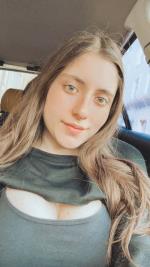  Currículum Vitae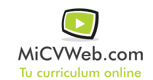 Experiencia ProfesionalExperiencia Profesional PlasticForte  3/2021-9/2021-- Selecciona -- ((Seleccionar)) Yo era operaria, el producto salia de la máquina depende el producto era recogerlo o embolsarlo acabarlo ponerle su correspondiente pegatina tanto al producto como al embolsarlo pesarlo y al pale, también depende el producto haciamos su correspondiente bandeja le poniamos a todo nuestro número de calidad y poniamos el producto como decía la orden de montaje le poniamos su correspondiente vitola y al paleHabilidades y CapacidadesHabilidades y CapacidadesHabilidades y CapacidadesHabilidad 1Habilidad 2Habilidad 3Habilidad 4Habilidad 5Habilidad 6FormaciónFormaciónGrado Medio de Gestión Administrativa  6/2021FP2 / Grado Medio. Administración y Dirección de Empresas CIP FP BATOI. Alcoy Formación ComplementariaFormación ComplementariaIdiomasIdiomasInformáticaInformáticaInformación adicionalhttp://Rasemi2001.MiCVweb.com